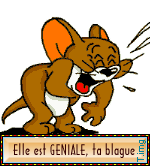 Daniel est au bar avec son ami Jean-Claude. 
Il prend son téléphone et appelle sa femme Lydie d'un ton très - Allo, oui, prépare l'eau chaude, je ne vais pas tarder à rentrer.
 Puis il raccroche. 
 Son ami, admiratif, lui dit : 
 - Ah toi, t'es un vrai homme ! C'est comme ça qu'il faut parler aux femmes, avec autorité. Daniel répond :
 - T'as quand même pas cru que j'allais faire la vaisselle à l'eau froide ?*****************Comment appelle-t-on un alcootest en terme culinaire ?
 Un soufflé aux amendes.***************Quelle est la différence entre un agent de police et une cocotte-minute? Il n'y en a pas car pour tous les deux, dès qu'ils sifflent  c'est cuit !